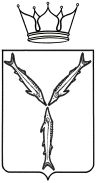 МИНИСТЕРСТВО МОЛОДЕЖНОЙ ПОЛИТИКИ И СПОРТА САРАТОВСКОЙ ОБЛАСТИП Р И К А Зот  28.05.2020  №  215г. СаратовО присвоении спортивных разрядовВ соответствии с разрядными нормами и требованиями Единой всероссийской спортивной классификации, административным регламентом по предоставлению министерством молодежной политики, спорта и туризма Саратовской области государственной услуги «Присвоение спортивных разрядов (кандидат в мастера спорта и I спортивный разряд) и квалификационной категории «Спортивный судья первой категории» утвержденным приказом № 273 от 22 мая 2019 года и на основании представленных документовПРИКАЗЫВАЮ:Присвоить спортивный разряд «Кандидат в мастера спорта»:Присвоить I спортивный разряд:Подтвердить спортивный разряд «Кандидат в мастера спорта»:Подтвердить I спортивный разряд:Контроль за исполнением настоящего приказа возложить на первого заместителя министра А.А. Абрашина.Министр                                                                                                              А.В. Абросимов№ п/пФ.И.О.Вид спортаУчреждение, организация1.Елисеевой Анастасии ВладимировнекаратэСОРО «Саратовская областная спортивная федерация каратэ»2.Макееву Ивану ДмитриевичукаратэСОРО «Саратовская областная спортивная федерация каратэ»3.Синяеву Семену АлександровичукаратэСОРО «Саратовская областная спортивная федерация каратэ»4.Быковой Полине Сергеевнеуниверсальный бойРОО «Спортивная федерация «универсальный бой» Саратовской области»5.Костюкевичу Евгению Сергеевичууниверсальный бойРОО «Спортивная федерация «универсальный бой» Саратовской области»6.Романову Роману Романовичууниверсальный бойРОО «Спортивная федерация «универсальный бой» Саратовской области»7.Сорокину Алексею Владимировичууниверсальный бойРОО «Спортивная федерация «универсальный бой» Саратовской области»8.Варгину Александру МихайловичуфехтованиеСРОО «Федерация фехтования Саратовской области»9.Нагорнову Никите ВладимировичуфехтованиеСРОО «Федерация фехтования Саратовской области»10.Саргсяну Арману ДавидовичуфехтованиеСРОО «Федерация фехтования Саратовской области»11.Калашниковой Алине ОлеговнетриатлонОО «Саратовская областная федерация триатлона»12.Торгашову Ярославу АлексеевичутриатлонОО «Саратовская областная федерация триатлона»13.Шимановой Ярославе СергеевнетриатлонОО «Саратовская областная федерация триатлона»№ п/пФ.И.О.Вид спортаУчреждение, организация1.Маториной Елизавете Андреевнетанцевальный спортРОСО «Саратовская областная федерация танцевального спорта «Союз»2.Лотыш Евгению Сергеевичурукопашный бойСОФСО «Федерация рукопашного боя Саратовской области»3.Ерониной Юлии НиколаевнекаратэСОРО «Саратовская областная спортивная федерация каратэ»4.Аляеву Дмитрию АлексеевичубиатлонСРОО «Федерация биатлона Саратовской области»5.Атюшкиной Анне НиколаевнебиатлонСРОО «Федерация биатлона Саратовской области»6.Бабажанову Никите ХарисовичубиатлонСРОО «Федерация биатлона Саратовской области»7.Бадретдинову Александру ВладиславовичубиатлонСРОО «Федерация биатлона Саратовской области»8.Бандурину Никите МаксимовичубиатлонСРОО «Федерация биатлона Саратовской области»9.Бибиковой Дарье ВладимировнебиатлонСРОО «Федерация биатлона Саратовской области»10.Близнякову Сергею ВитальевичубиатлонСРОО «Федерация биатлона Саратовской области»11.Винник Евгении АлександровнебиатлонСРОО «Федерация биатлона Саратовской области»12.Вяльчиной Софье АлексеевнебиатлонСРОО «Федерация биатлона Саратовской области»13.Гуторовой Анастасии КонстантиновнебиатлонСРОО «Федерация биатлона Саратовской области»14.Давидюку Артему СергеевичубиатлонСРОО «Федерация биатлона Саратовской области»15.Заблоцкой Софье АлександровнебиатлонСРОО «Федерация биатлона Саратовской области»16.Зениной Софье МихайловнебиатлонСРОО «Федерация биатлона Саратовской области»17.Кабанову Владиславу АлександровичубиатлонСРОО «Федерация биатлона Саратовской области»18.Карабановой Полине ОлеговнебиатлонСРОО «Федерация биатлона Саратовской области»19.Карпенко Карине ВладиславовнебиатлонСРОО «Федерация биатлона Саратовской области»20.Кашуба Арсению АлексеевичубиатлонСРОО «Федерация биатлона Саратовской области»21.Копылову Анатолию СергеевичубиатлонСРОО «Федерация биатлона Саратовской области»22.Кордонец Алене АлександровнебиатлонСРОО «Федерация биатлона Саратовской области»23.Крюковой Ирине АндреевнебиатлонСРОО «Федерация биатлона Саратовской области»24.Логиновой Анне ВладимировнебиатлонСРОО «Федерация биатлона Саратовской области»25.Луковихину Ивану ДмитриевичубиатлонСРОО «Федерация биатлона Саратовской области»26.Матвееву Андрею БорисовичубиатлонСРОО «Федерация биатлона Саратовской области»27.Матренину Александру ДмитриевичубиатлонСРОО «Федерация биатлона Саратовской области»28.Матренину Даниле ДмитриевичубиатлонСРОО «Федерация биатлона Саратовской области»29.Мигуновой Дарье ВасильевнебиатлонСРОО «Федерация биатлона Саратовской области»30.Ноздриной Анне ОлеговнебиатлонСРОО «Федерация биатлона Саратовской области»31.Подускову Вадиму АлексеевичубиатлонСРОО «Федерация биатлона Саратовской области»32.Покалюку Егору АлексеевичубиатлонСРОО «Федерация биатлона Саратовской области»33.Полушкиной Полине ВадимовнебиатлонСРОО «Федерация биатлона Саратовской области»34.Рабиной Дарье ДенисовнебиатлонСРОО «Федерация биатлона Саратовской области»35.Рыбакову Александру СергеевичубиатлонСРОО «Федерация биатлона Саратовской области»36.Сабода Ксении СергеевнебиатлонСРОО «Федерация биатлона Саратовской области»37.Сейфуллиной Сабине РасимовнебиатлонСРОО «Федерация биатлона Саратовской области»38.Труниной Яне МуратовнебиатлонСРОО «Федерация биатлона Саратовской области»39.Усовой Марии ВалерьяновнебиатлонСРОО «Федерация биатлона Саратовской области»40.Усовой Полине ВалерьяновнебиатлонСРОО «Федерация биатлона Саратовской области»41.Чечневу Дмитрию ИльичубиатлонСРОО «Федерация биатлона Саратовской области»42.Чубичу Андрею ВикторовичубиатлонСРОО «Федерация биатлона Саратовской области»43.Дубровской Марине АндреевнекикбоксингСОФСОО «Саратовская областная ассоциация кикбоксинга»44.Пугачеву Алексею ДмитриевичукикбоксингСОФСОО «Саратовская областная ассоциация кикбоксинга»45.Серкибаеву Акиму УразгалиевичукикбоксингСОФСОО «Саратовская областная ассоциация кикбоксинга»46.Живлакову Владимиру Дмитриевичуавиамодельный спортРОООО «Федерация авиамодельного спорта России» по Саратовской области47.Алеевой Ольге Гайясовнепарусный спортСРОО «Спортивная федерация парусного спорта Саратовской области»48.Гаврилову Дмитрию Александровичупарусный спортСРОО «Спортивная федерация парусного спорта Саратовской области»49.Гуляевой Анастасии Александровнепарусный спортСРОО «Спортивная федерация парусного спорта Саратовской области»50.Камоликовой Елизавете Витальевнепарусный спортСРОО «Спортивная федерация парусного спорта Саратовской области»51.Камоликовой Яне Витальевнепарусный спортСРОО «Спортивная федерация парусного спорта Саратовской области»52.Куликовой Дарье Сергеевнепарусный спортСРОО «Спортивная федерация парусного спорта Саратовской области»53.Макарову Александру Александровичупарусный спортСРОО «Спортивная федерация парусного спорта Саратовской области»54.Ревнивцеву Андрею Дмитриевичупарусный спортСРОО «Спортивная федерация парусного спорта Саратовской области»55.Свинарчуку Богдану Никитичупарусный спортСРОО «Спортивная федерация парусного спорта Саратовской области»56.Скляру Михаилу Ивановичупарусный спортСРОО «Спортивная федерация парусного спорта Саратовской области»57.Черновой Варваре Алексеевнепарусный спортСРОО «Спортивная федерация парусного спорта Саратовской области»58.Варваре Максиму Александровичуспорт ЛИНРОООО «Всероссийская федерация спорта лиц с интеллектуальными нарушениями» Саратовской области№ п/пФ.И.О.Вид спортаУчреждение, организация1.Петрушовой Дарье Александровнеспортивный туризмСООО «Саратовская областная федерация спортивного туризма»2.Штыркову Артему СтаниславовичукикбоксингСОФСОО «Саратовская областная ассоциация кикбоксинга»3.Мешковой Александре АлексеевнекаратэСОРО «Саратовская областная спортивная федерация каратэ»№ п/пФ.И.О.Вид спортаУчреждение, организация1.Агафонову Егору Александровичутанцевальный спортРОСО «Саратовская областная федерация танцевального спорта «Союз»2.Матюшкину Сергею Алексеевичууниверсальный бойРОО «Спортивная федерация «универсальный бой» Саратовской области»3.Мищенко Екатерине Михайловнеуниверсальный бойРОО «Спортивная федерация «универсальный бой» Саратовской области»4.Мищенко Анастасии Михайловнеуниверсальный бойРОО «Спортивная федерация «универсальный бой» Саратовской области»